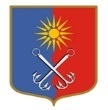 ОТРАДНЕНСКОЕ ГОРОДСКОЕ ПОСЕЛЕНИЕКИРОВСКОГО МУНИЦИПАЛЬНОГО РАЙОНА ЛЕНИНГРАДСКОЙ ОБЛАСТИСОВЕТ ДЕПУТАТОВЧЕТВЕРТОГО СОЗЫВАР Е Ш Е Н И Еот «11» марта 2024 года № 5О безвозмездной передаче имущества из собственности Отрадненского городского поселения Кировского муниципального района Ленинградской области в государственную собственность Ленинградской областиРуководствуясь областным законом Ленинградской области № 153-оз от 29 декабря 2015 года «О перераспределении полномочий в сфере водоснабжения и водоотведения между органами государственной власти Ленинградской области и органами местного самоуправление Ленинградской области и о внесении изменений в областной закон «Об отдельных вопросах местного значения сельских поселений Ленинградской области», Положением о порядке управления и распоряжения муниципальной собственностью МО «Город Отрадное», утвержденным решением совета депутатов муниципального образования Отрадненское городское поселение муниципального образования Кировский муниципальный район Ленинградской области № 104 от 13 сентября 2006 года, постановлением Правительства Российской Федерации от 13 июня 2006 года №374 «О перечнях документов, необходимых для принятия решения о передаче имущества из федеральной собственности в собственность субъекта Российской Федерации или муниципальную собственность, из собственности субъекта Российской Федерации в федеральную собственность или муниципальную собственность, из муниципальной собственности в федеральную собственность или собственность субъекта Российской Федерации», совет депутатов решил:1. Передать безвозмездно из собственности Отрадненского городского поселения Кировского муниципального района Ленинградской области в государственную собственность Ленинградской области, объекты недвижимости – сооружения коммунального хозяйства: - распределительный водопровод, протяженностью 680 м., адрес (местоположение): Российская Федерация, Ленинградская область, Кировский район, г. Отрадное, ул. Танкистов, кадастровый номер 47:16:0201048:671, кадастровой стоимостью 1 935 019 (один миллион девятьсот тридцать пять тысяч девятнадцать) рублей 15 копеек;- распределительный водопровод, протяженностью 285 м., адрес: Ленинградская область, р-н Кировский, г. Отрадное, пер. Береговой, кадастровый номер 47:16:0201016:5201, кадастровой стоимостью 811 000 (восемьсот одиннадцать тысяч) рублей 67 копеек.2. Администрации Отрадненского городского поселения Кировского муниципального района Ленинградской области осуществить в установленном законодательством Российской Федерации порядке безвозмездную передачу муниципального имущества, указанного в пункте 1 настоящего решения, в государственную собственность Ленинградской области.3. Настоящее решение вступает в силу со дня его принятия.4. Разместить настоящее решение на официальном сайте Отрадненского городского поселения Кировского муниципального района Ленинградской области и сетевом издании газеты «Отрадное вчера, сегодня, завтра». Глава муниципального образования                                                    М.Г. ТаймасхановРазослано: совет депутатов, администрация - 4, прокуратура, www.otradnoe-na-neve.ru, сетевое издание «Отрадное вчера, сегодня, завтра», ГУ ЛО «Государственный институт регионального законодательства»,